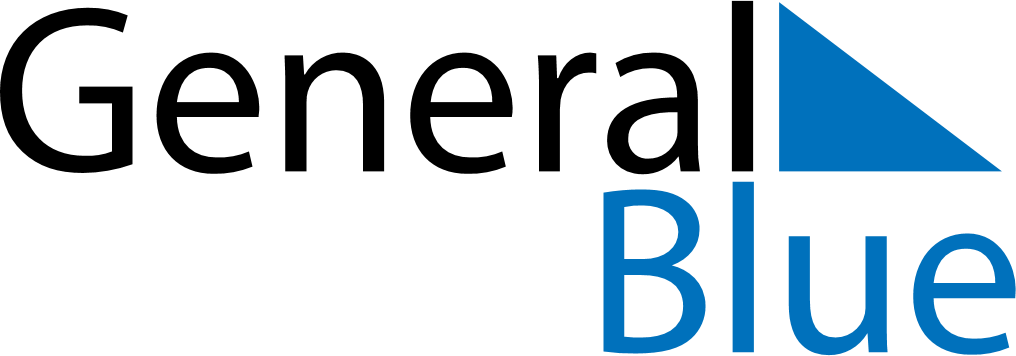 Q2 of 2019CuracaoQ2 of 2019CuracaoQ2 of 2019CuracaoQ2 of 2019CuracaoQ2 of 2019CuracaoQ2 of 2019CuracaoQ2 of 2019CuracaoApril 2019April 2019April 2019April 2019April 2019April 2019April 2019April 2019April 2019SundayMondayMondayTuesdayWednesdayThursdayFridaySaturday11234567889101112131415151617181920212222232425262728292930May 2019May 2019May 2019May 2019May 2019May 2019May 2019May 2019May 2019SundayMondayMondayTuesdayWednesdayThursdayFridaySaturday123456678910111213131415161718192020212223242526272728293031June 2019June 2019June 2019June 2019June 2019June 2019June 2019June 2019June 2019SundayMondayMondayTuesdayWednesdayThursdayFridaySaturday1233456789101011121314151617171819202122232424252627282930Apr 19: Good FridayApr 21: Easter SundayApr 22: Easter MondayApr 27: Kings DayMay 1: Labour DayMay 12: Mother’s DayMay 30: Ascension DayJun 2: Father’s Day